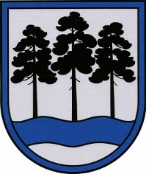 OGRES  NOVADA  PAŠVALDĪBAReģ.Nr.90000024455, Brīvības iela 33, Ogre, Ogres nov., LV-5001tālrunis 65071160, e-pasts: ogredome@ogresnovads.lv, www.ogresnovads.lv PAŠVALDĪBAS DOMES SĒDES PROTOKOLA IZRAKSTS31.Par Ogres novada pašvaldības 2022. gada 24. februāra saistošo noteikumu Nr. 8/2022 “Interešu un pieaugušo neformālās izglītības programmu licencēšanas kārtība” precizēšanuOgres novada pašvaldības dome 2022. gada 24. februārī pieņēma saistošos noteikumus Nr. 8/2021 “Interešu un pieaugušo neformālās izglītības programmu licencēšanas kārtība” (turpmāk – Saistošie noteikumi). Likuma “Par pašvaldībām” 45. panta otrā daļa nosaka, ka dome saistošos noteikumus un to paskaidrojuma rakstu triju darba dienu laikā pēc to parakstīšanas rakstveidā un elektroniskā veidā nosūta atzinuma sniegšanai Vides aizsardzības un reģionālās attīstības ministrijai (turpmāk - VARAM). Šā panta ceturtā daļa nosaka, ja saņemts VARAM atzinums, kurā pamatots saistošo noteikumu vai to daļas prettiesiskums, pašvaldības dome precizē saistošos noteikumus atbilstoši atzinumā norādītajam un publicē precizētos saistošos noteikumus. Ja pašvaldības dome nepiekrīt atzinumam pilnībā vai kādā tā daļā, dome savā lēmumā sniedz atbilstošu pamatojumu, kā arī publicē saistošos noteikumus. Saistošos noteikumus triju darba dienu laikā pēc to parakstīšanas rakstveidā un elektroniskā veidā nosūta VARAM.Ogres novada pašvaldība 2022. gada 10. martā saņēma Vides aizsardzības un reģionālās attīstības ministrijas 2022. gada 10. marta atzinumu “Par saistošajiem noteikumiem Nr.8/2022” (Pašvaldībā reģistrēts ar Nr.2-4.3/1323), kurā sniedza iebildumus par noteikumiem, kas tiek ņemti vērā.Saskaņā ar Ministru kabineta 2009. gada 3. februāra noteikumu Nr. 108 “Normatīvo aktu projektu sagatavošanas noteikumi” 181.-183. punktu, ja pašvaldību saistošo noteikumu projekts sagatavots uz likuma vai Ministru kabineta noteikumu pamata, norādē raksta likuma vai Ministru kabineta noteikumu vienību uzskaitījumu, kurās pašvaldība pilnvarota izdot attiecīgos saistošos noteikumus. Līdz ar to no Saistošo noteikumu izdošanas tiesiskā pamatojuma svītrojama atsauce uz likuma “Par pašvaldībām” 41. panta pirmās daļas 1.punktu.Valsts pārvaldes iekārtas likuma 10. panta sestā daļa nosaka, ka valsts pārvaldes pienākums ir vienkāršot un uzlabot procedūras privātpersonas labā, bet 10. panta astotā daļa nosaka, ka valsts pārvaldi organizē pēc iespējas ērti un pieejami privātpersonai. Savukārt atbilstoši Administratīvā procesa likuma 59. panta otrajai daļai, ja iestādei nepieciešamā informācija ir nevis administratīvā procesa dalībnieku, bet gan citas institūcijas rīcībā, iestāde to iegūst pati, nevis pieprasa no administratīvā procesa dalībniekiem. Ņemot vērā iepriekš norādīto, 4.2.7., 4.3. un 24.3. apakšpunkti papildināmi ar tekstu, ka norādītā informācija jāiesniedz tikai gadījumos, ja pašvaldība to objektīvu iemeslu dēļ nevar iegūt pati.Saskaņā ar Oficiālās elektroniskās adreses likuma 5. panta otro daļu oficiālo elektronisko adresi var izmantot Fizisko personu reģistrā reģistrēta fiziskā persona no 14 gadu vecuma. Atbilstoši 12. panta pirmajai daļai, ja ir aktivizēts oficiālās elektroniskās adreses konts, valsts iestāde un privātpersona sazinās elektroniski un elektronisko dokumentu nosūta, izmantojot oficiālo elektronisko adresi. Līdz ar to Saistošo noteikumu 6. un 25. punktā kā primārais saziņas kanāls jānosaka oficiālā elektroniskā adrese. Saistošo noteikumu 8. punktā vārdu “pieteikuma” nepieciešams aizstāt ar vārdu “iesnieguma” atbilstoši Saistošo noteikumu 4.1. apakšpunktam. Vienlaicīgi 8. punktā jāsvītro vārdus “un visu nepieciešamo un pieprasīto dokumentu saņemšanas”, jo atbilstoši Administratīvā procesa likuma 64. panta pirmajai daļai, ja administratīvā lieta ierosināta uz iesnieguma pamata, iestāde pieņem lēmumu par administratīvā akta izdošanu viena mēneša laikā no iesnieguma saņemšanas dienas.Saistošo noteikumu ietvaros pieņemto lēmumu apstrīdēšanas un pārsūdzēšanas termiņš ir atkarīgs no termiņa norādes pašā administratīvajā aktā, tāpēc Saistošo noteikumu 34. punktā svītrojami vārdi “viena kalendārā mēneša laikā no lēmuma paziņošanas brīža”.Pamatojoties uz likuma “Par pašvaldībām” 45. panta ceturto daļu,balsojot: ar 23 balsīm "Par" (Andris Krauja, Artūrs Mangulis, Atvars Lakstīgala, Dace Kļaviņa, Dace Māliņa, Dace Nikolaisone, Dainis Širovs, Dzirkstīte Žindiga, Edgars Gribusts, Egils Helmanis, Gints Sīviņš, Ilmārs Zemnieks, Indulis Trapiņš, Jānis Iklāvs, Jānis Kaijaks, Jānis Lūsis, Jānis Siliņš, Linards Liberts, Mariss Martinsons, Pāvels Kotāns, Raivis Ūzuls, Toms Āboltiņš, Valentīns Špēlis), "Pret" – nav, "Atturas" – nav, Ogres novada pašvaldības dome NOLEMJ:Izdarīt Ogres novada pašvaldības 2022. gada 24. februāra saistošajos noteikumos Nr. 8/2022 “Interešu un pieaugušo neformālās izglītības programmu licencēšanas kārtība” (turpmāk – Noteikumi) šādus precizējumus: Noteikumu izdošanas tiesiskajā pamatojumā svītrot vārdus un skaitļus “likuma “Par pašvaldībām” 41. panta pirmās daļas 1.punktu”;papildināt ar 4.4.punktu šādā redakcijā:“4.4. 4.2.7. un 4.3. apakšpunktos norādītā informācija jāiesniedz tikai gadījumos, ja pašvaldība to objektīvu iemeslu dēļ nevar iegūt pati.”Izteikt 6.punktu šādā redakcijā:“6. Lai saņemtu licenci, licences pieprasītājs noteikumu 4. punktā minētos dokumentus iesniedz valsts pārvaldes pakalpojumu portālā www.latvija.lv, izmantojot pašvaldības oficiālo e-adresi, vai klātienē Ogres novada administratīvajā teritorijā esošajos Valsts un pašvaldības vienotajos klientu apkalpošanas centros, vai nosūta pa pastu uz adresi - Ogres novada pašvaldība, Brīvības iela 33, Ogre, Ogres novads, LV-5001, vai nosūta pa pastu, vai elektroniski uz e-pasta adresi: ogredome@ogresnovads.lv noformētus atbilstoši normatīvo aktu prasībām par elektronisko dokumentu noformēšanu.”aizstāt 8. punktā vārdu “pieteikuma” ar vārdu “iesnieguma”;svītrot 8. punktā vārdus “un visu nepieciešamo un pieprasīto dokumentu saņemšanas”;svītrot 24.3. apakšpunktā vārdus “Ikšķiles novada”;papildināt 24.3. apakšpunktu aiz vārda “darbiniekus” ar simbolu un vārdiem “, ja pašvaldība to objektīvu iemeslu dēļ nevar iegūt pati.”Izteikt 25.punktu šādā redakcijā:“25. Licences termiņa pagarināšanai, izglītības programmas īstenotājs noteikumu 21. punktā un 24. punktā minētos dokumentus iesniedz valsts pārvaldes pakalpojumu portālā www.latvija.lv, izmantojot pašvaldības oficiālo e-adresi, vai klātienē Ogres novada administratīvajā teritorijā esošajos Valsts un pašvaldības vienotajos klientu apkalpošanas centros, vai nosūta pa pastu uz adresi - Ogres novada pašvaldība, Brīvības iela 33, Ogre, Ogres novads, LV-5001, vai nosūta pa pastu, vai elektroniski uz e-pasta adresi: ogredome@ogresnovads.lv noformētus atbilstoši normatīvo aktu prasībām par elektronisko dokumentu noformēšanu.”svītrot 34.punktā vārdus “viena kalendārā mēneša laikā no lēmuma paziņošanas brīža”.Ogres novada pašvaldības centrālās administrācijas Juridiskajai nodaļai triju darba dienu laikā pēc lēmuma pieņemšanas rakstveidā un elektroniskā veidā nosūtīt to Vides aizsardzības un reģionālās attīstības ministrijai (turpmāk – VARAM) zināšanai.Ogres novada pašvaldības centrālās administrācijas Juridiskajai nodaļai pēc noteikumu spēkā stāšanās nodrošināt Noteikumu publicēšanu oficiālajā izdevumā “Latvijas Vēstnesis”Ogres novada pašvaldības centrālās administrācijas Komunikācijas nodaļai pēc Noteikumu spēkā stāšanās publicēt Noteikumus Pašvaldības mājas lapā internetā.Ogres novada pašvaldības centrālās administrācijas Kancelejai pēc Noteikumu spēkā stāšanās nodrošināt Noteikumu brīvu pieeju Ogres novada pašvaldības ēkā.Ogres novada pašvaldības pilsētu un pagastu pārvalžu vadītājiem pēc Noteikumu spēkā stāšanās nodrošināt Noteikumu brīvu pieeju  pašvaldības pilsētu un pagastu pārvaldēs.Kontroli par lēmuma izpildi uzdot pašvaldības izpilddirektoram.(Sēdes vadītāja, domes priekšsēdētāja E.Helmaņa paraksts)Ogrē, Brīvības ielā 33Nr.62022. gada 31. martā